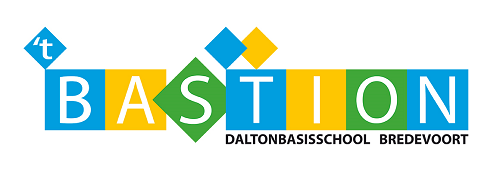 Aanmeldformulier basisonderwijs
voor kinderen in de leeftijd van 3-4 jaar (Ouders kunnen hun zoon of dochter vanaf het derde levensjaar aanmelden voor het basisonderwijs)
Het ouderdeel	

Geachte directie,
Hierbij melden wij onze zoon/dochter* aan voor ’t Bastion in Bredevoort. 

Op dit moment gaat onze zoon/ dochter* wel/ niet* naar een peuterspeelzaal of kinderdagverblijf, nl. .…………………………………………………… Start- en einddatum: ……………………………………………………Daar heeft zij wel/ niet* deelgenomen aan een VVE-programma.We informeren u, dat we hem/haar* wel/niet* op meerdere scholen hebben aangemeld. In geval van aanmelding bij meerdere scholen is onze voorkeurschool: ………………………………….

Wij geven wel/geen* toestemming om informatie in te winnen bij de GGD/ Yunio* en wel/geen* toestemming voor informatie/inwinning bij de voorschoolse instelling, die ons kind bezoekt/bezocht.  

(* aub één van beide doorhalen)
Plaats:					          Datum:Handtekening ouder/verzorger1:                      Handtekening ouder/verzorger2:                               * S.v.p. bijsluiten indien nog niet eerder ingeleverd: kopie van het officiële document van de belastingdienst waarop het BSN/sofinummer van uw kind vermeld  staat (of een kopie van zorgpas  waar BSN = burgerservice –nummer op vermeld staat)Van ouders wordt gevraagd om dit aanmeldformulier samen met het aparte informatieformulier af te geven op de school.
De directeur van de basisschool vult het hier onderstaande deel (de ontvangstbevestiging) in en zorgt dat de ouders een kopie ontvangen van het afgetekende aanmeldformulier.Het schooldeel
        De directeur van de basisschool heeft nu zes weken (plus ev. vier weken verlenging) de tijd om te zorgen dat het kind een plek in het onderwijs krijgt. De ingangsdatum voor die periode begint bij de datum op de ontvangstbevestiging.
De directeur onderzoekt in deze periode of de aangemelde leerling extra aandacht en ondersteuning nodig heeft en of de school die ondersteuning bieden kan. Als dat zo is, wordt het kind als leerling ingeschreven. Blijkt dat niet te kunnen dan krijgen ouders een schriftelijke afwijzing met daarin de reden (redenen), waar ouders desgewenst tegen in beroep kunnen gaan. Het is vervolgens de taak van de directeur om samen met ouders te zorgen voor een andere passende onderwijsplek. Ze kunnen daarvoor desgewenst het advies van het Z.A.T.T. inwinnen.Gegevens ouder(s), verzorger(s)Ouder/verzorger 1	Naam 	Adres 	TelefoonnummerOuder/verzorger 2	Naam 	Adres 	TelefoonnummerGegevens kindGegevens kindVoornamen (voluit)Voornamen (voluit)RoepnaamRoepnaamAchternaamAchternaamGeboortedatumJongen/meisjeGeboortelandGeboorteplaatsBSN-nummer*BSN-nummer*Aanvullende informatieOm uw zoon/ dochter zo goed mogelijk te laten starten op de basisschool ontvangen we graag de informatie die u van belang acht voor ons om zo goed mogelijk te kunnen aansluiten bij de zijn/ haar ontwikkeling.Zijn er medische gegevens waar we rekening mee moeten houden? Zijn er bijzonderheden vanuit de voorschoolse ontwikkeling?Andere informatie die u voor ons van belang acht?Ontvangstbevestiging aanmelding *Naam directeurDatum Handtekening directeur* neem voor tekening kennis van de optie   ‘het aanhouden van aanmelding’ 